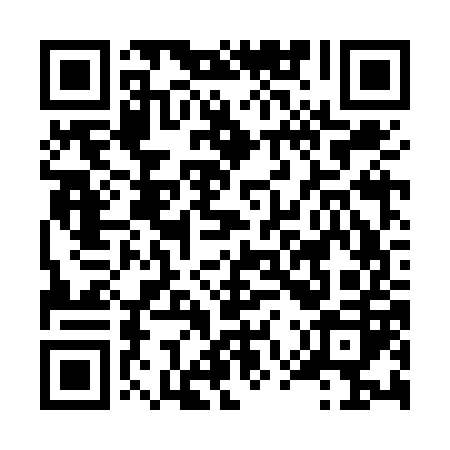 Ramadan times for Ipolydamasd, HungaryMon 11 Mar 2024 - Wed 10 Apr 2024High Latitude Method: Midnight RulePrayer Calculation Method: Muslim World LeagueAsar Calculation Method: HanafiPrayer times provided by https://www.salahtimes.comDateDayFajrSuhurSunriseDhuhrAsrIftarMaghribIsha11Mon4:224:226:0511:553:535:455:457:2212Tue4:204:206:0311:543:545:465:467:2313Wed4:184:186:0111:543:565:485:487:2514Thu4:164:165:5911:543:575:495:497:2715Fri4:144:145:5711:533:585:515:517:2816Sat4:114:115:5511:533:595:525:527:3017Sun4:094:095:5311:534:005:545:547:3118Mon4:074:075:5111:534:025:555:557:3319Tue4:054:055:4911:524:035:565:567:3520Wed4:024:025:4711:524:045:585:587:3621Thu4:004:005:4511:524:055:595:597:3822Fri3:583:585:4311:514:066:016:017:4023Sat3:563:565:4111:514:076:026:027:4124Sun3:533:535:3911:514:086:046:047:4325Mon3:513:515:3711:514:096:056:057:4526Tue3:493:495:3511:504:106:076:077:4627Wed3:463:465:3311:504:126:086:087:4828Thu3:443:445:3111:504:136:096:097:5029Fri3:413:415:2911:494:146:116:117:5230Sat3:393:395:2711:494:156:126:127:5331Sun4:374:376:2512:495:167:147:148:551Mon4:344:346:2312:485:177:157:158:572Tue4:324:326:2112:485:187:177:178:593Wed4:294:296:1812:485:197:187:189:014Thu4:274:276:1612:485:207:197:199:025Fri4:244:246:1412:475:217:217:219:046Sat4:224:226:1212:475:227:227:229:067Sun4:204:206:1012:475:237:247:249:088Mon4:174:176:0912:465:247:257:259:109Tue4:154:156:0712:465:257:277:279:1210Wed4:124:126:0512:465:267:287:289:14